CRECHE TIA MERCEDES 15 DE ABRIL DE 2020 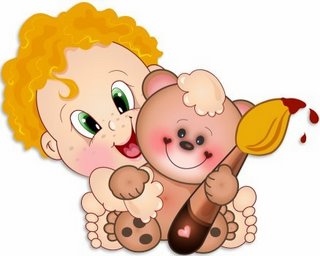 TURMA: BERÇÁRIO IIPROFESSORA: MARIA HELENA D. OLIVOCORONAVÍRUS NÃO É FÉRIAS APROVEITE O TEMPO, E BRINQUEM BASTANTE. MAS EM CASA!Obs:Pais ! É necessário ao final de cada atividade um breve relato de como foi à aceitação/reação/participação da criança em relação à atividade. Essas informações serão utilizadas para a confecção de um portfólio. Pode ser manuscrito em uma folha sulfite.  Se possível fotografar ou filmar, para depois anexar junto. Não se esqueçam de postarem nas redes sociais e marcar a escola e as professoras.Fiquem com Deus!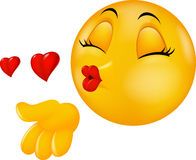 Quarta-feira 15/04Sexta-feira 17/04 MEU TESOURO:Em uma caixa ou baú, separe e explore junto com o seu filho, objetos e fotos que o representem e que o marcaram desde o nascimento até o momento atual. Registre este momento por meio de fotos e vídeos e escrevam uma história relatando a importância dos objetos na vida de seu filho (a).Como por exemplo:Primeira roupinha e sapatinho;Primeiro brinquedo;Primeiros momentos marcantes, etc.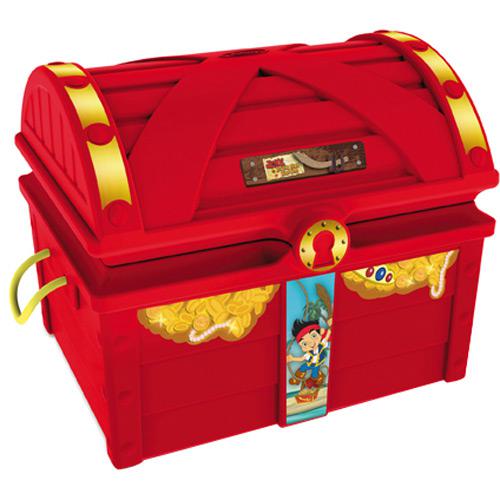 BRINCADEIRA SENSORIAL:Com a utilização de areia, farinha, fubá, arroz, macarrão e utensílios da cozinha.Realize a atividade de transferência com a colher/concha. Do que prato vazio para o copo cheio.Coloca objetos com texturas diferentes, pedras, folhas e papel e explorar com a criança as diferenças.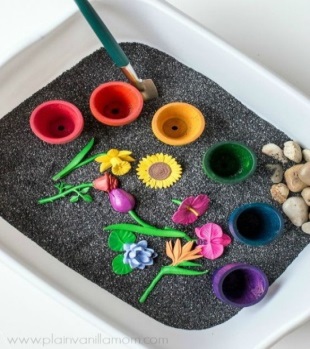 